A Level PSYCHOLOGY TRANSITION TASK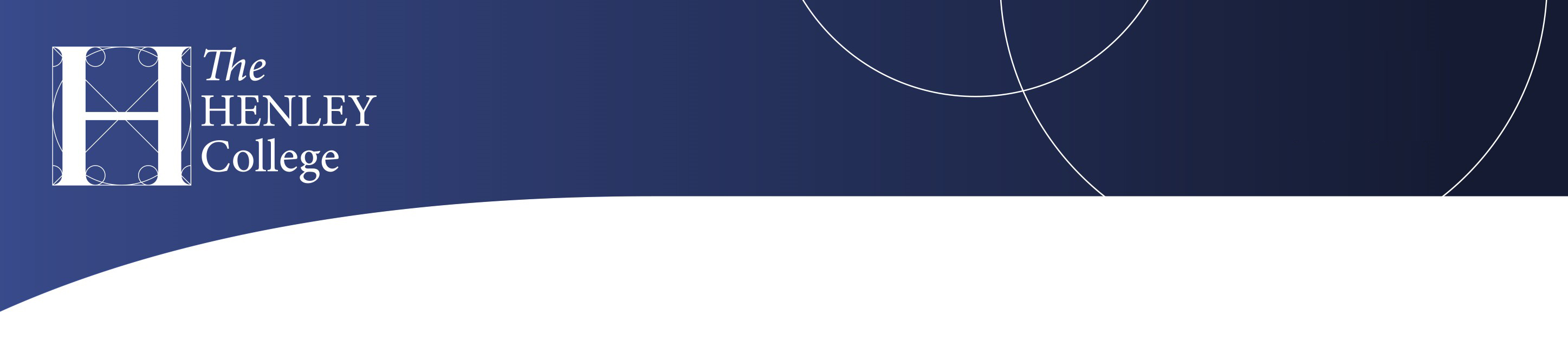 How have nonconformists contributed to society?THINK ABOUT IT!What makes a person a nonconformist?  People considered non-conformists have also been labelled mavericks, rebels, originals, and eccentrics – they are known for going against the grain and being themselves without apology.Your task is to research one individual who has fought for their beliefs, attempted to change the rules of society, or has simply lived in a way that was considered strange or unique.  You may choose from the list below or pick a different person.NOTE: Some nonconformists that students have proposed, as an alternative to the list provided, have been Eminem, Jesus, and Bob Marley, among others.Martin Luther King Jr. 		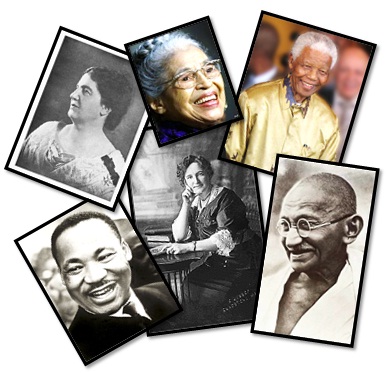 Emily Pankhurst			Rosa ParksMahatma Ghandi 			  Nelson Mandela			Rachel CarsonProduce a hand-written research report (format of your choice) which must address the following questions:► What brief background information will help describe their context?► Why did he/she decide to rebel against mainstream society?► Look up and define these terms snowball effect, zeitgeist and Social Crypto-amnesia► Can you identify any of the above processes in your chosen area of research.► The report should be between 250-300 words (approx. 1-1/2 sides of A4).